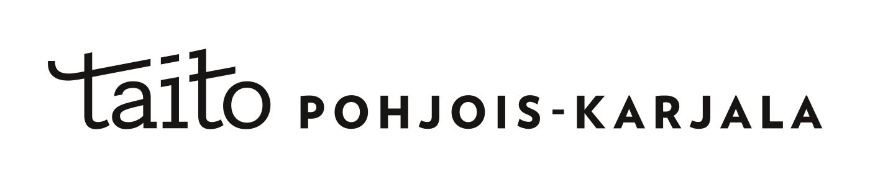 Taito Pohjois-Karjala ry:n hallitus vuodelle 2023Puheenjohtaja 	Raimo MoilanenHallituksen jäsenet	Anna-Kaisa Räsänen		Antti Ikonen		Olli Lyytikäinen		Kaija-Riitta Uusitalo		Sirpa Sulopuisto		Ulla Tarvainen